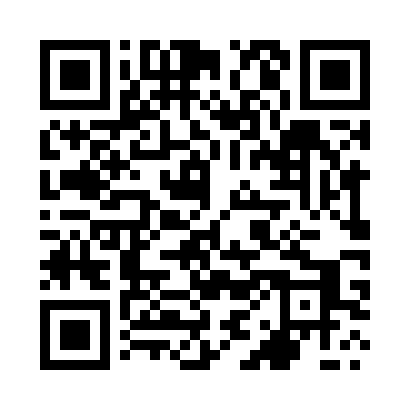 Prayer times for Zaluz, PolandMon 1 Apr 2024 - Tue 30 Apr 2024High Latitude Method: Angle Based RulePrayer Calculation Method: Muslim World LeagueAsar Calculation Method: HanafiPrayer times provided by https://www.salahtimes.comDateDayFajrSunriseDhuhrAsrMaghribIsha1Mon4:146:0712:355:027:038:492Tue4:126:0512:345:037:048:513Wed4:096:0312:345:057:068:534Thu4:076:0112:345:067:078:555Fri4:045:5912:335:077:098:576Sat4:015:5712:335:087:108:597Sun3:595:5512:335:097:129:018Mon3:565:5212:335:107:149:039Tue3:535:5012:325:117:159:0510Wed3:515:4812:325:127:179:0711Thu3:485:4612:325:137:189:0912Fri3:455:4412:315:147:209:1113Sat3:425:4212:315:157:219:1414Sun3:405:4012:315:167:239:1615Mon3:375:3812:315:177:249:1816Tue3:345:3612:315:187:269:2017Wed3:315:3412:305:197:279:2218Thu3:285:3212:305:207:299:2519Fri3:265:3012:305:217:309:2720Sat3:235:2812:305:227:329:2921Sun3:205:2612:295:237:339:3222Mon3:175:2412:295:247:359:3423Tue3:145:2212:295:257:379:3624Wed3:115:2112:295:267:389:3925Thu3:085:1912:295:277:409:4126Fri3:055:1712:295:287:419:4427Sat3:035:1512:285:297:439:4628Sun3:005:1312:285:307:449:4929Mon2:575:1112:285:317:469:5130Tue2:545:1012:285:327:479:54